13.03.2014 				г. Зеленогорск				№ 50-277рО назначении публичных слушаний
по проекту решения Совета депутатов
ЗАТО г. Зеленогорска «О внесенииизменений и дополнений
в Устав города Зеленогорска»В целях избрания Главы ЗАТО г. Зеленогорска на основе всеобщего равного и прямого избирательного права при тайном голосовании,  на основании статей 28, 44 Федерального закона от 06.10.2003 № 131-ФЗ «Об общих принципах организации местного самоуправления в Российской Федерации», статей 19, 49 Устава города, Положения о порядке организации и проведения публичных слушаний в г. Зеленогорске, утвержденного решением городского Совета депутатов  от 26.01.2006 г. № 13-147р (в редакции решений от 20.04.2010 № 3-9р, от 26.04.2012 № 25-161р), Совет депутатов ЗАТО г. ЗеленогорскаРЕШИЛ:Назначить на 03.04.2014 г. с 17-30 до 18-30 часов публичные слушания по проекту решения Совета депутатов ЗАТО г. Зеленогорска «О внесении изменений и дополнений в Устав города Зеленогорска».Определить организатором публичных слушаний постоянную комиссию по правовым вопросам и безопасности населения Совета депутатов ЗАТО г. Зеленогорска.Установить, что письменные мнения и рекомендации по проекту, указанному в пункте 1 настоящего решения, направляются в отдел по работе с Советом депутатов и связям с общественностью Администрации ЗАТО г. Зеленогорска.Учет предложений по проекту, указанному в пункте 1 настоящего решения, производится в соответствии с Положением о порядке учета предложений по проектам Устава города, решений Совета депутатов ЗАТО г.Зеленогорска о внесении изменений и дополнений в Устав города и о порядке участия граждан в их обсуждении, утвержденным решением городского Совета депутатов от 26.01.2006 № 13-146р (в редакции решения от 20.04.2010 № 3-11р).Отделу по работе с Советом депутатов и связям с общественностью Администрации ЗАТО г. Зеленогорска (Кожевников В.В.) обеспечить опубликование настоящего решения и проекта решения Совета депутатов ЗАТО г. Зеленогорска «О внесении изменений и дополнений в Устав города Зеленогорска» в газете «Панорама».Настоящее решение вступает в силу с момента подписания.Контроль за выполнением настоящего решения возложить на постоянную комиссию по правовым вопросам и безопасности населения.Глава ЗАТО г. Зеленогорска						А.В. Тимошенко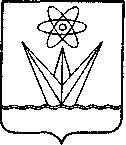 СОВЕТ ДЕПУТАТОВЗАКРЫТОГО АДМИНИСТРАТИВНО-ТЕРРИТОРИАЛЬНОГО ОБРАЗОВАНИЯГОРОДА ЗЕЛЕНОГОРСКАКРАСНОЯРСКОГО КРАЯРЕШЕНИЕ